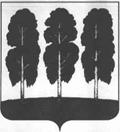 АДМИНИСТРАЦИЯ БЕРЕЗОВСКОГО РАЙОНАХАНТЫ-МАНСИЙСКОГО АВТОНОМНОГО ОКРУГА – ЮГРЫРАСПОРЯЖЕНИЕ от  30.12.2019                                                                                                     № 1125-рпгт.БерезовоВ соответствии с Федеральным законом от 21 декабря 1994 года № 68-ФЗ «О защите населения и территорий от чрезвычайных ситуаций природного и техногенного характера», постановлением Правительства Российской Федерации от 30 декабря 2003 года № 794 «О единой государственной системе предупреждения и ликвидации чрезвычайной ситуации», постановлением администрации Березовского района от 22.12.2015 года № 1429 «О районом звене территориальной подсистемы единой государственной системы предупреждения и ликвидации чрезвычайных ситуаций», протоколом заседания Комиссии по предупреждению и ликвидации чрезвычайных ситуаций и обеспечению пожарной безопасности Березовского района от 27.12.2019 № 18 в целях реагирования на возможные чрезвычайные   ситуации   в  период    празднования  Новогодних и Рождественских праздников:1. Ввести для органов управления сил и средств районного звена территориальной подсистемы единой государственной системы предупреждения и ликвидации чрезвычайных ситуаций режим повышенной готовности в границах Березовского района с 08.00  часов 31 декабря 2019 года  по  08.00 часов 09 января 2020 года. 2. Разместить настоящее распоряжение на официальном веб-сайте органов местного самоуправления Березовского района.3. Настоящее распоряжение вступает в силу после его подписания.4. Контроль за  исполнением настоящего распоряжения оставляю за собой. Глава района                                                                                                  В.И. Фомин    О введении режима повышенной готовности для органов управления сил и средств районного звена территориальной подсистемы единой государственной системы предупреждения и ликвидации чрезвычайных ситуаций